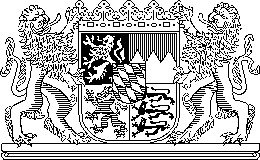 Estimado Sr., Sra., estimados padres y tutores:Ya han recibido información sobre el traslado en la Grundschule de su hijo/a y en actos celebrados en centros de educación secundaria. También pueden encontrar más información sobre el traslado en Internet en https://www.km.bayern.de/uebertritt o https://www.mein-bildungsweg.de. El tutor de su hijo/a estará encantado de responder a sus preguntas sobre el traslado. Conocen a su hijo/a y le apoyará en esta decisión. Si también quieren saber más sobre el tipo de escuela secundaria a la que les gustaría que asistiera su hijo/a, también pueden hablar con un orientador de una Mittelschule, Realschule, Wirtschaftsschule o Gymnasium. Dicha entrevista es una oferta, ¡pero no una obligación! Si desean una reunión, envíen un mensaje de correo electrónico al profesor de orientación del tipo de centro que les interese. La entrevista puede tener lugar en persona, por videoconferencia o por teléfono.Si tienen alguna duda, pueden ponerse en contacto con el profesor de la clase o con la dirección del centro.Datos de contacto de los profesores de orientación:Mittelschule:				Wirtschaftsschule:			Realschule:				Gymnasium:				